RCA exam: ST3 questionnaire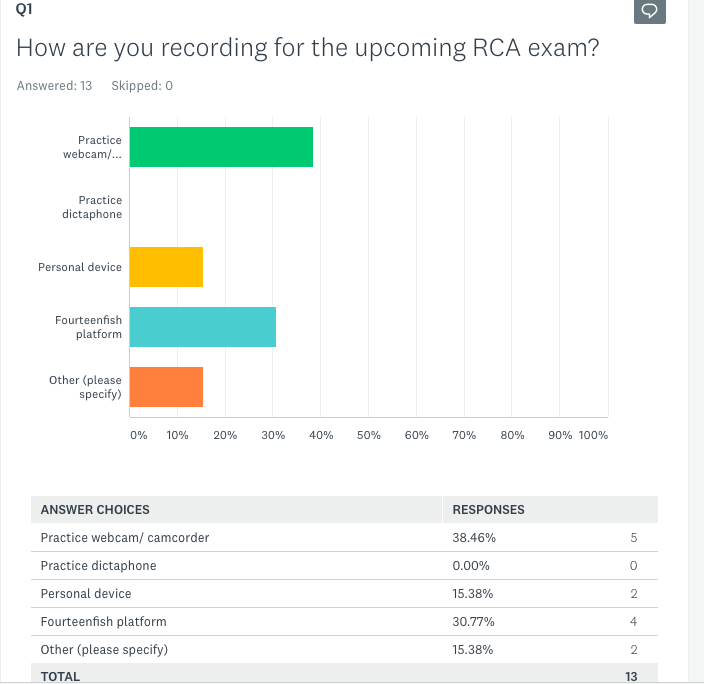 A questionnaire from the ST3 cohort who are currently recording for the upcoming RCA exam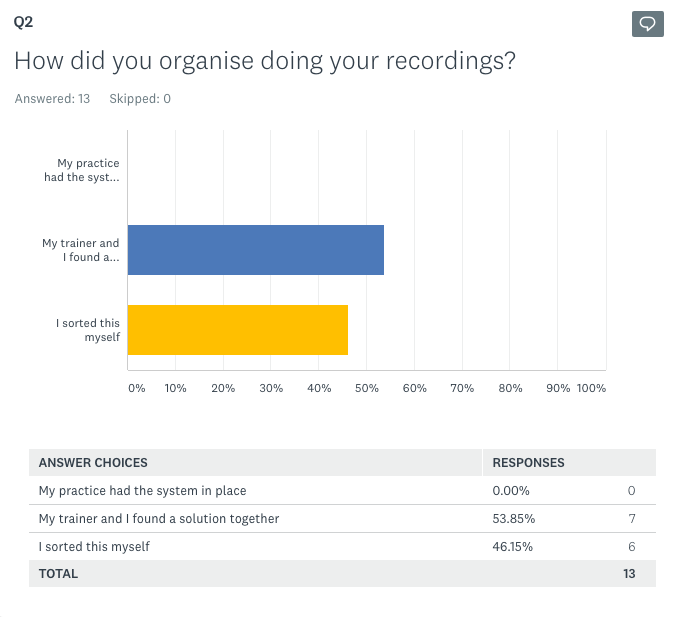 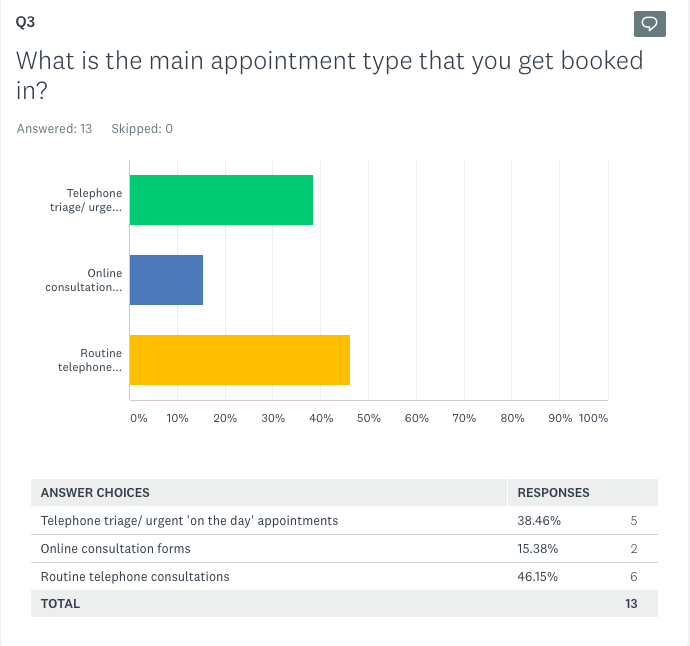 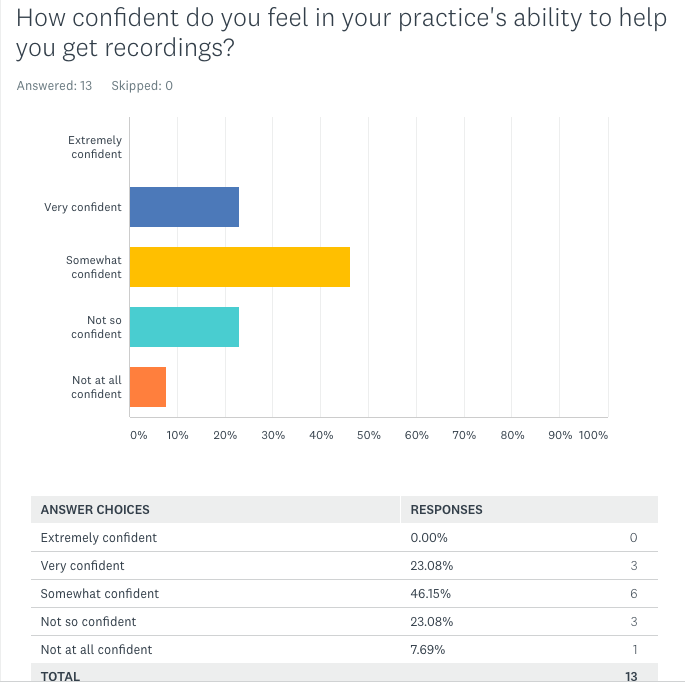 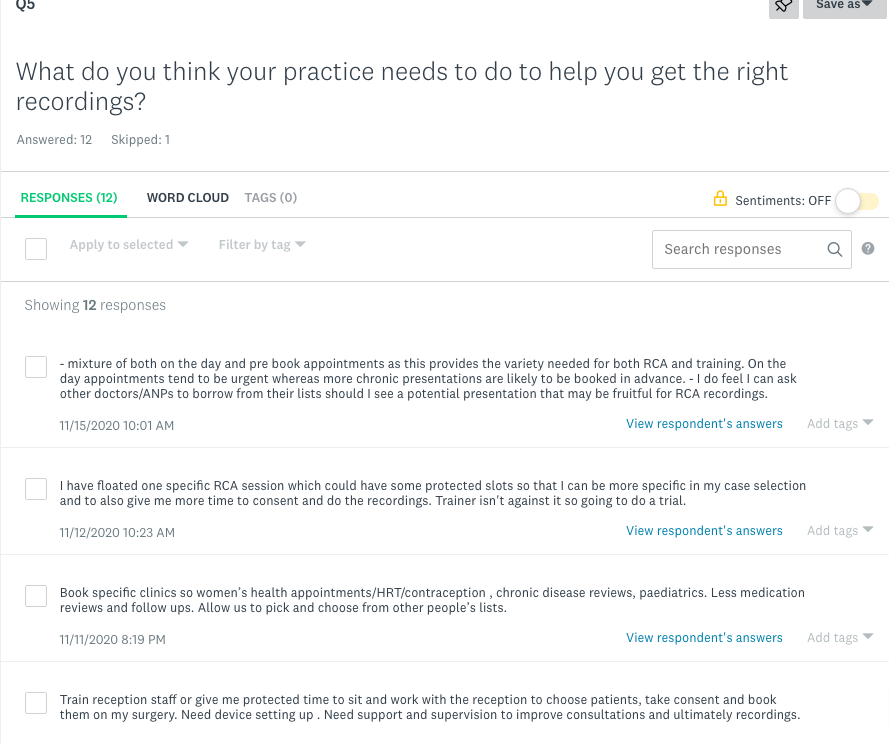 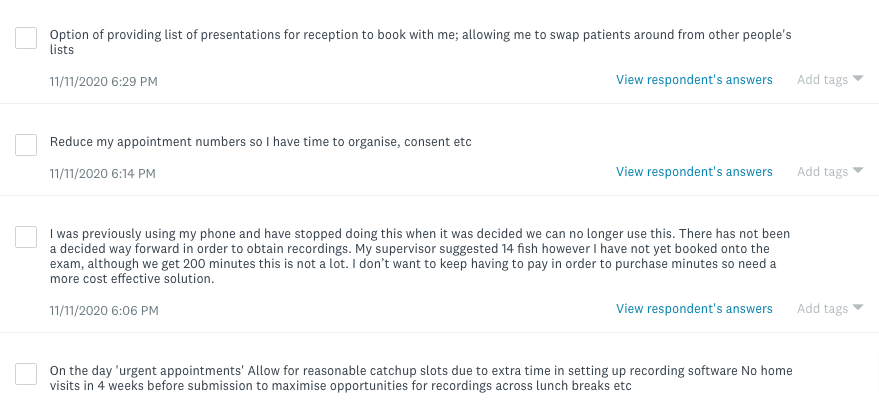 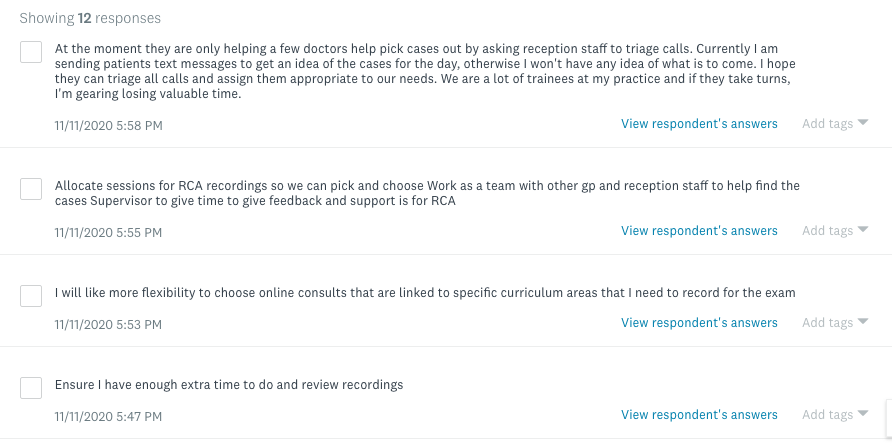 